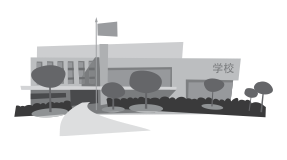 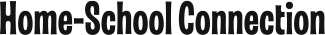 Dear Family,This week our class learned new Chinese songs. We sang Song 0 [insert song title], Song 0 [insert song title], and Song 0 [insert song title]. We also played [insert game titles] as a class, and learned these new Chinese words:Our class also learned how to [insert language skill, for instance, recognize the Chinese characters for numbers 1–10].[insert language skill, for instance, ask a question to find someone or something].[insert language skill, for instance, respond to commands, such as sit, clap, and nod].Home ActivityListen to and sing Songs 0, 0, and 0 on the All-in-One Chinese Fun CD with your student. Ask your student to act out a part of each song. If your student has brought home an activity sheet or learned a new game, you may wish to do the activity or play the game with him or her.Have Fun!________________[Chinese][English][Chinese][English][Chinese][English][Chinese][English]